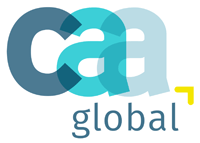 The Module 1-4 exams were held from 18 October 2021 to 29 October 2021The Module 5 exam was held on 20 October 2021Module 1 – Finance and Financial Mathematics The pass mark was 63%One hundered and twenty five presented themselves and nineteen passed, namely:Ajanaku, OlamikunBabb, MDiyaolu, MatthewEstrada, AndreFadi, OluremiIgbojekwe, ChiedozieMasango, JosephMoronfola, MonsuruMorris, HollyOkafor, ChibuzorOyeduntan, DanielPollock, AlexanderRodney, KatieShalini, ShaliniThomas, LisaThorne, TobyTsogtgerel, Gan-ErdeneWood, RobertWoodward, DeanModule 2 – Statistics and ModelsThe pass mark was 63%Fifty seven presented themselves and twenty six passed, namely;Adebiyi, MatthewAjala, JohnAlnaib, GhadaAnur, ShashankBataa, BatnyamChiteka, Zvikomborero ChitekaClaybourn, JenniferCzapiga, MartynaDay, AidanDu Toit, JosephEne, AncaGanesan, SekarJaumeer, MehjabeenKapsukut, JacklineKici, RudinaLi, ZitongLin, BeiniMasango, JosephMegas, PetrosMoronfola, MonsuruOkpo, BernardO'Neill, ArleenPatel, KrupaTsogtgerel, Gan-ErdeneWalsh, KieranWeise, EllenModule 3 – Long Term Actuarial MathematicsThe pass mark was 64%Forty two presented themselves and twenty three passed, namely:Adebiyi, MatthewAlbert, GeorgeBarrera Delgado, SaraBloxham, EthanBuckland, MaisieChiteka, Zvikomborero ChitekaClaybourn, JenniferDunn, CarlaFisher, JamesFrench, RachelKabomo, SenatlaKahuro, KelvinKemp, HannahKharatishvili, AnaKiplagat, WycliffeMundashi, MubangaPavlica, DubravkaSousa, AnaTeixeira, SaraWelsby, JoelWright, WilliamYallop, HannahZhang, ZhaoModule 4 – Short Term Actuarial MathematicsThe pass mark was 65%Forty one presented themselves and twenty passed, namely:Aludauri, NatiaBasilaia, AnanoBataa, BatnyamBloxham, EthanBruku, SilveriusCaramaschi, ElenaChiteka, Zvikomborero ChitekaEne, AncaKemp, HannahKnirova, EkaterinaLam Ho Yuen, MervynLwebuga, AllanMundashi, MubangaMurray, AlexandraPicken, MarkPullan, OliverSleiman Sanz, LamiaSorby, EmmaVicente Bicho, CláudiaYallop, HannahModule 5 – Models and Audit TrailsThe pass mark was 65%Twenty nine presented themselves and twenty three passed, namely:Afroz, ShamimaAsamany, Dorcas EnyonamAsamany, DoreenBeeby, NicholasDelage, GuillaumeFacey, GeorgiaGityamwi, EliadaHumphrey, DavidMadlani, SagarMarshall, ConorMorrison, RobMunoti, MunyaradziMwangi, LeahPullan, OliverShan, HannahSnow, CathrynSorby, EmmaSousa, AnaThomas, RebaWebb, SophieWebster, ThomasWright, WilliamZhang, YueCertified Actuarial Analyst examinations – October 2021List of successful candidates